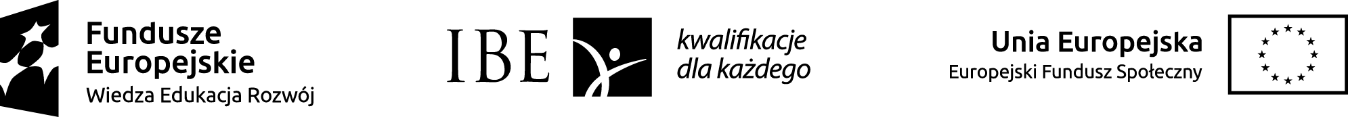 Załącznik nr 5 
do zamówienia IBE/238/2019Wykaz DOŚWIADCZENIA , o którym mowa w pkt 4.2)*Nie dotyczy osób fizycznych*Nie dotyczy osób fizycznych*Nie dotyczy osób fizycznych...................................................................... 		......................................................................(miejscowość, data)						(imię, nazwisko, podpis Wykonawcy, a w przypadku Podmiotu składającego ofertę - stanowisko, pieczątka firmowa, podpis osoby lub osób uprawnionych do reprezentowania Wykonawcy)a) Udział w badaniach społecznych Przez udział w badaniu rozumiemy: uczestnictwo w zakresie tworzenia: koncepcji badań, narzędzi badawczych lub realizacji terenowej badań jakościowych (oznaczającej przeprowadzenie min. 5 IDI lub 2 FGI w ramach jednego badania). Za każde wskazane badanie, które dotyczy co najmniej jednego z wyżej wymienionych tematów zostaną przyznane 3 pkt. a) Udział w badaniach społecznych Przez udział w badaniu rozumiemy: uczestnictwo w zakresie tworzenia: koncepcji badań, narzędzi badawczych lub realizacji terenowej badań jakościowych (oznaczającej przeprowadzenie min. 5 IDI lub 2 FGI w ramach jednego badania). Za każde wskazane badanie, które dotyczy co najmniej jednego z wyżej wymienionych tematów zostaną przyznane 3 pkt. a) Udział w badaniach społecznych Przez udział w badaniu rozumiemy: uczestnictwo w zakresie tworzenia: koncepcji badań, narzędzi badawczych lub realizacji terenowej badań jakościowych (oznaczającej przeprowadzenie min. 5 IDI lub 2 FGI w ramach jednego badania). Za każde wskazane badanie, które dotyczy co najmniej jednego z wyżej wymienionych tematów zostaną przyznane 3 pkt. a) Udział w badaniach społecznych Przez udział w badaniu rozumiemy: uczestnictwo w zakresie tworzenia: koncepcji badań, narzędzi badawczych lub realizacji terenowej badań jakościowych (oznaczającej przeprowadzenie min. 5 IDI lub 2 FGI w ramach jednego badania). Za każde wskazane badanie, które dotyczy co najmniej jednego z wyżej wymienionych tematów zostaną przyznane 3 pkt. a) Udział w badaniach społecznych Przez udział w badaniu rozumiemy: uczestnictwo w zakresie tworzenia: koncepcji badań, narzędzi badawczych lub realizacji terenowej badań jakościowych (oznaczającej przeprowadzenie min. 5 IDI lub 2 FGI w ramach jednego badania). Za każde wskazane badanie, które dotyczy co najmniej jednego z wyżej wymienionych tematów zostaną przyznane 3 pkt. Lp.Ekspert(imię i nazwisko)*TytułbadaniaZakres uczestnictwa w badaniu- potwierdzający spełnianie kryteriumZleceniodawca(pełna nazwa adres)(jeśli dotyczy)1.2.3.b) Opracowanie raportu z badań społecznych jako autor lub współautor.  Badanie musi dotyczyć co najmniej jednego z następujących tematów: Zintegrowany System Kwalifikacji, uczenie się przez całe życie (lifelong learning), kompetencje i kwalifikacje (w tym edukacja formalna, pozaformalna i nieformalna), branża górnicza.b) Opracowanie raportu z badań społecznych jako autor lub współautor.  Badanie musi dotyczyć co najmniej jednego z następujących tematów: Zintegrowany System Kwalifikacji, uczenie się przez całe życie (lifelong learning), kompetencje i kwalifikacje (w tym edukacja formalna, pozaformalna i nieformalna), branża górnicza.b) Opracowanie raportu z badań społecznych jako autor lub współautor.  Badanie musi dotyczyć co najmniej jednego z następujących tematów: Zintegrowany System Kwalifikacji, uczenie się przez całe życie (lifelong learning), kompetencje i kwalifikacje (w tym edukacja formalna, pozaformalna i nieformalna), branża górnicza.b) Opracowanie raportu z badań społecznych jako autor lub współautor.  Badanie musi dotyczyć co najmniej jednego z następujących tematów: Zintegrowany System Kwalifikacji, uczenie się przez całe życie (lifelong learning), kompetencje i kwalifikacje (w tym edukacja formalna, pozaformalna i nieformalna), branża górnicza.b) Opracowanie raportu z badań społecznych jako autor lub współautor.  Badanie musi dotyczyć co najmniej jednego z następujących tematów: Zintegrowany System Kwalifikacji, uczenie się przez całe życie (lifelong learning), kompetencje i kwalifikacje (w tym edukacja formalna, pozaformalna i nieformalna), branża górnicza.b) Opracowanie raportu z badań społecznych jako autor lub współautor.  Badanie musi dotyczyć co najmniej jednego z następujących tematów: Zintegrowany System Kwalifikacji, uczenie się przez całe życie (lifelong learning), kompetencje i kwalifikacje (w tym edukacja formalna, pozaformalna i nieformalna), branża górnicza.b) Opracowanie raportu z badań społecznych jako autor lub współautor.  Badanie musi dotyczyć co najmniej jednego z następujących tematów: Zintegrowany System Kwalifikacji, uczenie się przez całe życie (lifelong learning), kompetencje i kwalifikacje (w tym edukacja formalna, pozaformalna i nieformalna), branża górnicza.Lp.Ekspert(imię i nazwisko)*TytułraportuTytuł badaniaRodzaj autorstwa (autor/współautor)Miejsce i data publikacji 
(jeśli dotyczy)Zleceniodawca(pełna nazwa adres)(jeśli dotyczy)1.2.3.c) Opracowanie ekspertyzy, publikacji, artykułu, opracowania jako autor lub współautor. Ekspertyza/publikacja/artykuł/opracowanie musi dotyczyć co najmniej jednego z następujących tematów: Zintegrowany System Kwalifikacji, uczenie się przez całe życie (lifelong learning), kompetencje i kwalifikacje (w tym edukacja formalna, pozaformalna i nieformalna), branża górnicza.c) Opracowanie ekspertyzy, publikacji, artykułu, opracowania jako autor lub współautor. Ekspertyza/publikacja/artykuł/opracowanie musi dotyczyć co najmniej jednego z następujących tematów: Zintegrowany System Kwalifikacji, uczenie się przez całe życie (lifelong learning), kompetencje i kwalifikacje (w tym edukacja formalna, pozaformalna i nieformalna), branża górnicza.c) Opracowanie ekspertyzy, publikacji, artykułu, opracowania jako autor lub współautor. Ekspertyza/publikacja/artykuł/opracowanie musi dotyczyć co najmniej jednego z następujących tematów: Zintegrowany System Kwalifikacji, uczenie się przez całe życie (lifelong learning), kompetencje i kwalifikacje (w tym edukacja formalna, pozaformalna i nieformalna), branża górnicza.c) Opracowanie ekspertyzy, publikacji, artykułu, opracowania jako autor lub współautor. Ekspertyza/publikacja/artykuł/opracowanie musi dotyczyć co najmniej jednego z następujących tematów: Zintegrowany System Kwalifikacji, uczenie się przez całe życie (lifelong learning), kompetencje i kwalifikacje (w tym edukacja formalna, pozaformalna i nieformalna), branża górnicza.c) Opracowanie ekspertyzy, publikacji, artykułu, opracowania jako autor lub współautor. Ekspertyza/publikacja/artykuł/opracowanie musi dotyczyć co najmniej jednego z następujących tematów: Zintegrowany System Kwalifikacji, uczenie się przez całe życie (lifelong learning), kompetencje i kwalifikacje (w tym edukacja formalna, pozaformalna i nieformalna), branża górnicza.c) Opracowanie ekspertyzy, publikacji, artykułu, opracowania jako autor lub współautor. Ekspertyza/publikacja/artykuł/opracowanie musi dotyczyć co najmniej jednego z następujących tematów: Zintegrowany System Kwalifikacji, uczenie się przez całe życie (lifelong learning), kompetencje i kwalifikacje (w tym edukacja formalna, pozaformalna i nieformalna), branża górnicza.Lp.Ekspert(imię i nazwisko)*Tytułopracowania/ekspertyzy/publikacji/artykułuRodzaj autorstwa (autor/współautor)Miejsce i data publikacji 
(jeśli dotyczy)Zleceniodawca(pełna nazwa adres)(jeśli dotyczy)1.2.3.